	ОФИЦИАЛЬНОЕ ОПУБЛИКОВАНИЕЗаключение о результатах публичных слушаний 
в сельском поселении Черновка муниципального района Кинель-Черкасский Самарской области по вопросу о внесении изменений в Правила землепользования и застройки сельского поселения Черновка  муниципального района Кинель-Черкасский Самарской области»11.05. 2018 года1. Дата проведения публичных слушаний – с 12 марта 2018 года по 11 мая 2018 года.2. Место проведения публичных слушаний – 446329, Самарская область, Кинель-Черкасский район, село Черновка, ул. Школьная, д. 30.3. Основание проведения публичных слушаний – Постановление Главы  сельского поселения Черновка муниципального района Кинель-Черкасский Самарской области от 01 марта 2018 года   № 29 «О проведении публичных слушаний по вопросу о внесении изменений в Правила землепользования и застройки сельского поселения Черновка муниципального района Кинель-Черкасский Самарской области, утвержденные решением Собрания представителей сельского поселения Черновка муниципального района Кинель-Черкасский № 17-1 от 27 декабря 2013 года», опубликованное в газете «Черновские вести» от  05 марта  2018 года  № 8 .4. Вопрос, вынесенный на публичные слушания – проект решения Собрания представителей сельского поселения Черновка  муниципального района Кинель-Черкасский Самарской области «О внесении изменений в Правила землепользования и застройки сельского поселения Черновка муниципального района Кинель-Черкасский Самарской области, утвержденные решением Собрания представителей сельского поселения Черновка муниципального района Кинель-Черкасский № 17-1 от 27 декабря 2013 года» (далее также – Проект решения о внесении изменений в Правила).5. Мероприятия по информированию жителей сельского поселения Черновка муниципального района  Кинель-Черкасский Самарской области по проекту Решения о внесении изменений в Правила:  в п. Первомайский  –20 марта  2018 года в 18.00, по адресу: ул. Садовая д.28             6. Обобщенные сведения, полученные при учете мнений, выраженных жителями сельского поселения Черновка муниципального района Кинель-Черкасский Самарской области и иными заинтересованными лицами, по Проекту Решения о внесении изменений в Правила:6.1. Мнения о целесообразности принятия проекта Правил землепользования и застройки в редакции, вынесенной на публичные слушания, и другие мнения, содержащие положительную оценку по вопросу публичных слушаний, высказал 1 человек.6.2. Мнения, содержащие отрицательную оценку по вопросу публичных слушаний,  не высказаны.6.3. Замечания и предложения по проекту Правил землепользования и застройки не высказаны.7. По результатам рассмотрения мнений, замечаний и предложений участников публичных слушаний по проекту Правил землепользования и застройки рекомендуется принять указанный проект в редакции, вынесенной на публичные слушания. Глава   сельского поселения  Черновка муниципального  района  Кинель-Черкасский Самарской области,  А.Е.КазаевПОСТАНОВЛЕНИЕГлавы сельского поселения Черновкаот 20.04.2018  № 44О введении особого противопожарного режима    В соответствии с Федеральным законом от 21.12.94 г. № 69-ФЗ « О пожарной безопасности», Постановлением Правительства РФ от 21.12.04г. № 820  и № 131-ФЗ от 06.10.2003 года  «Об общих принципах организации  местного самоуправления  в Российской  Федерации», в целях обеспечения пожарной безопасности объектов и жилого фонда сельского поселения Черновка в весенне-летний   пожароопасный период                                              ПОСТАНОВЛЯЮ:1. Установить на территории сельского  поселения Черновка с 16.04.2018г. по 30.09.2018г. особый противопожарный режим.     2.  Очистить территории  подведомственных организаций в пределах противопожарных расстояний между зданиями, сооружениями и открытыми складами, а также участки прилегающие к жилым домам и иным постройкам от горючих отходов, мусора , тары, опавших листьев, сухой травы и т.п;    3. Руководителям учреждений, депутатам Собрания представителей провести дополнительные инструктажи с персоналом предприятий, в организациях и учебных учреждениях, а также с неработающим населением по мерам пожарной безопасности в весенне - летний пожароопасный период;     4. Во время действия  противопожарного режима:    -Строго запретить разведение костров, сжигание отходов, мусора, тары, сухой травы на территории организаций, индивидуальной жилой застройки, дачных и лесных массивов;   - проверить работоспособность и при необходимости привести в исправное состояние источники наружного противопожарного водоснабжения ( пожарные гидранты, пожарные водоемы, водонапорные башни), расположенные на территории населенных пунктов поселения и организаций;     - не допускать на территории населенных пунктов поселения, организаций и учреждений складирование горючих отходов. Обеспечивать своевременный вывоз мусора, опавших листьев, сухой травы.   - производить своевременный полив водой скоплений тополиного пуха на участках, прилегающих к зданиям с низкой устойчивостью при пожаре;   -установить емкости с водой или иметь  огнетушитель у каждого индивидуального жилого строения;   -производить  своевременную ликвидацию несанкционированной свалки бытового мусора и отходов на территории сельского поселения Черновка;   -организовать проведение рейдов  надзорных органов в индивидуальном секторе с целью проведения профилактических  бесед;  - организовать привлечение имеющейся  техники для предотвращения и тушения пожаров;   5.Контроль  за исполнением настоящего постановления оставляю за собой.   6.Опубликовать  настоящее  постановление в газете «Черновские вести».Глава сельского поселения Черновка, А.Е. КазаевИНФОРМАЦИЯ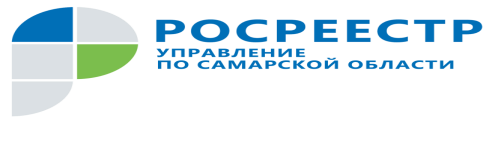 ПРЕСС-РЕЛИЗ11 мая 2018гПриоритетом для арбитражного управляющего должна быть выплата зарплаты работникам должника	Тема соблюдения прав граждан в сфере трудового законодательства рассматривается Управлением Росреестра по Самарской области при реализации контрольных и надзорных полномочий за саморегулируемыми организациями арбитражных управляющих. На заседании коллегии прокуратуры Самарской области, посвященному состоянию законности и практике прокурорского надзора за исполнением трудового законодательства, заместитель руководителя Управления Росреестра по Самарской области Ольга Геннадиевна Суздальцева рассказала: «Случаи, когда арбитражные управляющие сознательно идут на нарушения, связанные с выплатой заработной платы, крайне редки. За 2017 - 2018 годы мы рассмотрели порядка 50 процедур банкротства и выявили всего 4 нарушения, связанные с задолженностью по заработной плате. Арбитражные управляющие знают, что к каждой процедуре банкротства, где имеются непогашенные требования по заработной плате, приковано пристальное внимание органов прокуратуры и Управления Росреестра, и допущенные ими нарушения не останутся безнаказанными». Она также обратила внимание, что в условиях банкротства арбитражный управляющий не всегда располагает полной информацией об имеющейся задолженности. Работникам должника необходимо довести до сведения арбитражного управляющего информацию о наличии задолженности перед ними, подтвердив это, например, заказными письмами с описью вложения, отправлениями с электронной почты с уведомлениями о прочтении, вручением под роспись. В дальнейшем необходимо выяснить результат рассмотрения их требований – включены ли они в реестр, в какую очередь, в какой сумме. Если требования работников должника не были приняты, им необходимо обращаться в суд.Контакты для СМИ: Ольга Никитина, помощник руководителя Управления Росреестра(846) 33-22-555, 8 927 690 73 51, pr.samara@mail.ru	ПРОФИЛАКТИЧЕСКАЯ ИНФОРМАЦИЯДобровольная сдача оружия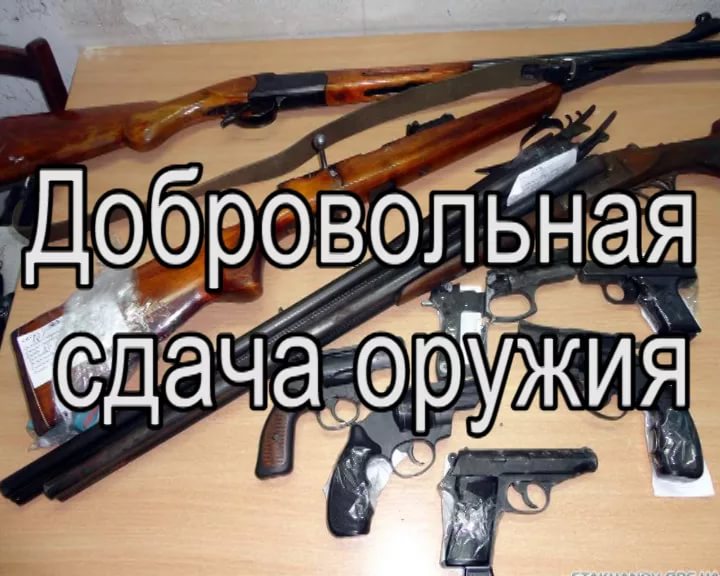       В рамках проведения профилактичекой и информационно-пропагандистской работы, направленной на активизацию процесса добровольной выдачи населением незаконно хранящегося оружия, взрывчатых веществ и взрывных устройств, а также компонентов для их изготовления, мы решили рассказать о правилах добровольной сдачи оружия.      Ответственность за нарушения, связанные с оружием, установленная законодательством РФ (статья 222. Незаконные приобретение, передача, сбыт, хранение, перевозка или ношение оружия, его основных частей, боеприпасов, взрывчатых веществ и взрывных устройств), предусматривает следующие наказания за правонарушения и преступления в сфере оборота оружия:1. Незаконные приобретение, передача, сбыт, хранение, перевозка или ношение огнестрельного оружия, его основных частей, боеприпасов (за исключением гражданского огнестрельного гладкоствольного длинноствольного оружия, его основных частей и патронов к нему, огнестрельного оружия ограниченного поражения, его основных частей и патронов к нему), взрывчатых веществ или взрывных устройств, наказываются ограничением свободы на срок до трех лет, либо принудительными работами на срок до четырех лет, либо арестом на срок до шести месяцев, либо лишением свободы на срок до четырех лет со штрафом в размере до восьмидесяти тысяч рублей или в размере заработной платы или иного дохода осужденного за период до трех месяцев либо без такового.2. Те же деяния, совершенные группой лиц по предварительному сговору, наказываются лишением свободы на срок от двух до шести лет.3. Деяния, предусмотренные частями первой или второй указанной выше статьи, совершенные организованной группой, наказываются лишением свободы на срок от пяти до восьми лет.4. Незаконный сбыт гражданского огнестрельного гладкоствольного длинноствольного оружия, огнестрельного оружия ограниченного поражения, газового оружия, холодного оружия, в том числе метательного оружия, наказывается обязательными работами на срок до четырехсот восьмидесяти часов, либо исправительными работами на срок от одного года до двух лет, либо ограничением свободы на срок до двух лет, либо принудительными работами на срок до двух лет, либо арестом на срок от трех до шести месяцев, либо лишением свободы на срок до двух лет со штрафом в размере до восьмидесяти тысяч рублей или в размере заработной платы или иного дохода осужденного за период до шести месяцев или без такового.     Для того чтобы сдать оружие, необходимо обратиться в Отдел внутренних дел и написать заявление, установленного образца. Оружие проверяется на криминал. Сдача оружия проводится на безвозмездной основе. Лицо, добровольно сдавшее предметы, указанные в настоящей статье, освобождается от уголовной ответственности по данной статье. Не может признаваться добровольной сдачей предметов, указанных в настоящей статье, их изъятие при задержании лица, а также при производстве следственных действий по их обнаружению и изъятию.Профилактика управления транспортным средством в состоянии алкогольного и наркотического или иного токсического опьянения
             Алкоголь — один из самых коварных врагов водителя, ибо делает его беззащитным перед лицом возможной опасности. Но основная опасность заключается в том, что нетрезвый человек не только не замечает этого, но и склонен завышать свои способности. Он считает, что стал умнее, сильнее, хитрее, удачливее. Опасны не только большие, но и малые дозы алкоголя. При управлении автомобилем в условиях интенсивного движения водитель нередко работает на пределе своих возможностей, поэтому даже незначительное нарушение психофизиологических функций после приема даже небольших доз алкоголя становится причиной ошибок и ДТП.

            Если водитель видит свои недостатки, то в его власти компенсировать их за счет других качеств. Например, человек, имеющий замедленную реакцию и знающий об этом, может компенсировать свой недостаток умением заранее предвидеть возможные опасности и не подвергать себя необходимости выполнения очень быстрых действий.

             В начальной стадии алкогольного опьянения вероятность ошибки водителя возрастает именно за счет склонности к переоценке своих возможностей и возможностей автомобиля, при этом человек обычно чувствует прилив сил, движения его становятся более быстрыми, пропадает усталость, кажется, что способен на все. Он обычно не замечает в себе ничего, что убеждало бы в обратном. Ведь самочувствие хорошее и настроение приподнятое. Но жертвой алкоголя на данном этапе становится не двигательная активность человека, а его способность к оценке и принятию решения. Эти очень важные для водителя функции поражаются первыми.

            На второй стадии опьянения значительно увеличивается процент ошибок,                             связанных с недооценкой опасности ситуации. Объясняется это тем,                                                               то алкоголь начинает отрицательно воздействовать на те качества водителя,                                               которые необходимы для правильного и своевременного восприятия опасности. Резко ухудшаются острота зрения, способность видеть в темноте, объем внимания и т.д. Так, время, необходимое водителю для восстановления видимости обстановки после его ослепления светом фар встречного автомобиля, увеличивается в 2-4 раза и становится равным 14-30 секундам.

            Представление водителя о скорости движения, расстоянии до препятствий, время реакции и понимание того, что происходит вокруг него, во многом определяются скоростью, с которой он воспринимает и перерабатывает информацию. Увеличить ее практически невозможно, а ухудшить с помощью алкоголя можно очень сильно. Даже незначительная доза алкоголя вызывает ее снижение почти в 2 раза. А это значит, что половина информации будет упущена.

            Так, например, нетрезвому водителю кажется, что до пешехода осталось 30 метров, хотя фактическое расстояние не превышает 15-18 метров. Он считает, что мгновенно нажал на педаль тормоза, а на самом деле тормозит с опозданием. Если сравнить качество вождения нетрезвого и трезвого водителей, то можно зафиксировать следующие наиболее распространенные ошибки: резкие повороты рулевого колеса, грубое переключение передач,                                                       частые и неожиданные изменения скорости движения, нарушение синхронности                             работы педалями подачи топлива и сцепления и множество других.

            Употребление алкоголя в течение длительного времени постепенно приводит к повышенной раздражительности, ухудшению работоспособности, причем восстановление нормальных психофизиологических и других функций иногда делается невозможным. Почти у 70 процентов таких водителей ночной сон не снимает утомления от прошедшего дня, в результате чего уже в первые часы управления автомобилем их работоспособность снижена.

             Водитель в состоянии алкогольного опьянения более опасен, чем при утомлении или даже в болезненном состоянии, так как в этих случаях он, понимая, что                                                         его возможности ограничены, ведет себя более осторожно и осмотрительно.

             К социальным последствиям пьянства и наркомании водителей относятся не только ДТП и их последствия, но и развитие тяжелых заболеваний. Продолжительность жизни у алкоголиков сокращается на 15-20 лет, а число заболеваний увеличивается. Распад личности алкоголиков и наркоманов приводит к распаду семьи или рождению физически и психически неполноценных детей. Как наркотик алкоголь особенно действует на нервную систему, изменяя нормальную ее деятельность.

             Зачастую участники дорожного движения, не нарушающие требования                              Правил дорожного движения, становятся жертвами нетрезвых водителей.                                    Чтобы этого не произошло, водители должны знать особенности поведения пьяных водителей и стараться заранее обнаружить их в транспортных потоках. Такие водители                                   обычно запаздывают при трогании у светофора, резко тормозят, движутся на запрещающий сигнал светофора. Им присуща чрезмерно резкая езда или наоборот чрезмерно осторожная. При маневрировании их отличает неестественная извилистая траектория движения.

               По отдельности каждый из этих признаков не свидетельствует о том,                                                что водитель пьян. Это может быть и новичок, и водитель, не знакомый с местными                           условиями движения, и просто лихач.  Но в целом перечисленные признаки                               создают отчетливую картину, что автомобилем управляет нетрезвый водитель.

                Заметно снижает работоспособность водителя самая распространенная вредная привычка — курение. Многие водители считают сигарету успокоительным и повышающим внимание средством. Однако никотин действует на центральную нервную систему переменно — после кратковременного возбуждения наступает длительное торможение, понижающее работоспособность. Курение во время управления автомобилем, как правило, сопровождается нарушением точности вождения. Поиски сигареты, прикуривание мешает управлению автомобилем. Кроме того, эти действия сопровождаются отвлечением взгляда водителя от дороги на 0,6-1,5 секунды. Иногда этого достаточно, чтобы при внезапном возникновении препятствия на проезжей части водитель оказался бессильным предотвратить ДТП.

                  Исследования показывают, что ряд лекарственных препаратов оказывает отрицательное влияние на надежность водителя. Водители при принятии этих лекарств могут в зависимости от вида принятого лекарства и его химического состава ощущать ряд недомоганий психического и даже физиологического характера. Такими недомоганиями являются, например, повышенная чувствительность к свету и ослеплению, особенно в вечернее и ночное время, ограничение поля зрения, снижение чувствительности слуха, более быстрое наступление усталости, замедление времени реакции, ухудшение способности правильно оценивать дорожно-транспортную ситуацию, снижение скорости двигательных реакций, способности самооценки и внимания, нарушение равновесия, а также головокружение и сонливость, затрудняющих вождение. Эти отрицательные явления усиливаются под воздействием принятого алкоголя.

                 Следует помнить что, в соответствии с требованиями подпунктов 10.1-10.2 пункта 10 Правил дорожного движения, водителям запрещено управлять транспортным средством в состоянии алкогольного опьянения либо в состоянии, вызванном употреблением наркотических средств, психотропных, токсических или других одурманивающих веществ, а также в болезненном или утомленном состоянии, ставящем под угрозу безопасность дорожного движения, под воздействием лекарственных средств, снижающих внимание и быстроту реакции.

               Нарушения, возникающие у водителей после употребления алкоголя и наркотиков, имеют много общего. Они действуют на мозг так же, как и алкоголь. При любых физических недомоганиях рекомендуется, как можно объективнее оценить в какой степени они действуют на сосредоточенность и внимание. Если недомогания устраняются успокаивающими средствами, то после этого нельзя управлять транспортным средством, так как они угнетают функции организма, обеспечивающие концентрацию внимания. Нельзя садиться за руль после принятия лекарств, на этикетке которых указано, что они противопоказаны водителям автомобилей, а также снотворных и болеутоляющих средств, даже если нет такого указания. Во время эпидемий                               гриппа количество ДТП возрастает, так как в этот период                                                                          за рулем много людей, реакция и внимание которых нарушены из-за болезни.

                Учитывая, что управление транспортным средством лицом, находящимся в состоянии алкогольного опьянения, или в состоянии, вызванном потреблением наркотических средств, психотропных, токсических или других одурманивающих веществ является самым                 опасным нарушением Правил дорожного движения, за их совершение                             предусмотрены достаточно серьезные административные взыскания.

                 Так, за управление транспортным средством лицом, находящимся в                                           таком состоянии, либо за передачу управления транспортным средством такому лицу, а равно отказ от прохождения в установленным порядком проверки (освидетельствования) на предмет определения такого состояния, предусмотрен штраф в размере от 15 до 35 базовых величин с лишением права управления транспортным средством на 3 года или административный арест с лишением права управления транспортным средством на 3 года. Эти же нарушения,      совершенные лицом, не имеющим права управления транспортным средством,                                                    влекут наложение штрафа в размере от 25 до 45 базовых величин или административный арест.

                   Необходимо отметить, что за допуск к управлению транспортным средством лицом, ответственным за техническое состояние или эксплуатацию транспортных средств, водителя, находящегося в состоянии алкогольного опьянения, или в состоянии, вызванном потреблением наркотических средств, психотропных, токсических или других одурманивающих веществ, или лица, не имеющего права управления транспортным средством, или лица, не прошедшего освидетельствования в случаях, когда оно обязательно, налагается штраф в размере от 2 до 8 базовых величин.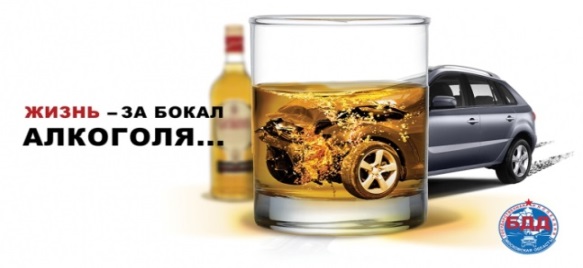 Памятка о способах и средствах правомерной защиты граждан от преступных и иных посягательств, порядке действий при совершении в отношении них правонарушенийКак уберечь себя от преступных посягательствПрактика показывает, что значительная часть преступлений вызвана беспечностью и самонадеянностью. Иногда мы сами предоставляем преступникам удобную возможность совершить квартирную кражу, вытащить из кармана кошелек, совершить кражу сотового телефона, кражу из автомашины или ее угон, а также обмануть нас. В основном, преступления совершаются непрофессионалами и тщательно не планируются.Большая их часть - это продукт удобного случая. В целях предупреждения преступных посягательств на Вас, Ваших близких, Ваше имущество и жилье мы предлагаем учесть следующие рекомендации, основанные на анализе наиболее часто встречающихся преступлений в нашей стране.Давно известно, что предотвратить преступление гораздо легче, чем его раскрыть. Грамотное и бережное отношение к своей собственности, близким, к своему здоровью и деньгам - залог безопасности!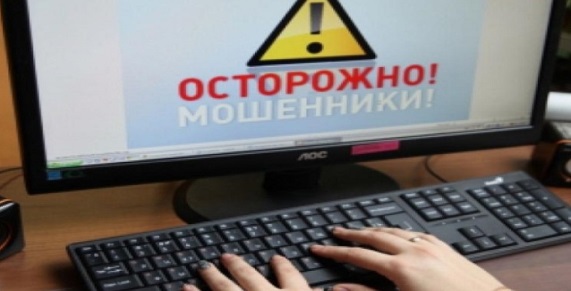 Осторожно, мошенники!Чтобы не стать жертвами мошенников предлагаем учесть следующие рекомендации, основанные на анализе наиболее часто встречающихся способов совершения мошенничеств:- не нужно сразу открывать входную дверь, предварительно не посмотрев в глазок или окно;- следует установить металлические входные двери, двойные двери, оборудованные замками с «секретом», дверным глазком, входные двери нужно всегда держать закрытыми, по возможности можно установить видеокамеру с выводом на лестничную площадку, либо видео глазок;- от всех незнакомцев нужно требовать предъявление документа, удостоверяющего личность (паспорт, служебное удостоверение), если возникают сомнения в подлинности документов, под благовидным предлогом, не открывая дверь, необходимо сообщить в полицию по телефону «02»;- ненужно разговаривать на улице с незнакомыми людьми, следует проходить мимо, не отвечать на вопросы, нельзя показывать при посторонних материальные ценности, деньги, которые имеются в наличии, разменивать денежные средства, если Вас попросили об этом на улице, либо пришли к Вам в квартиру;- если все же открыли дверь подозрительным незнакомым людям, ни под каким предлогом нельзя приглашать их в квартиру, отходить от входной двери, нужно запомнить приметы людей и сообщить о них участковому уполномоченному полиции, либо позвонить по телефону «02»;- при появлении в подъезде, дворе, улице, сельском населенном пункте подозрительных лиц необходимо незамедлительно проинформировать участкового уполномоченного полиции, либо ближайшего постового, либо позвонить по «02».- вам позвонили в дверь, но когда вы подошли к глазку - за ним темнота или несколько незнакомых людей на площадке у двери соседа. Это могут быть воры! Понаблюдайте за ними: в случае если подозрение подтвердится - звоните в полицию!- незнакомцы просят у вас помощи: воды, лекарство, позвонить, говорят, что в подъезде кто-то рожает, кому-то плохо с сердцем и так далее. Оказать самую ценную помощь - передать воду, таблетку или вызвать «скорую» вы можете, не снимая цепочки с двери!Доверяй, но проверяй!Помните: нельзя узнать человека за минуту. Не слишком доверяйте тем, кого видите впервые!- Если социальные работники, контролеры службы газа, слесари, электрики или представители жилищно-эксплуатационной конторы пришли к вам без вызова, это повод насторожиться! Мошенники часто выдают себя за представителей сферы обслуживания. Униформа и инструменты мало о чем говорят. Если вы не знаете человека в лицо, проверьте его документы или спросите, в какой организации он работает. До того как открыть дверь незнакомцу, позвоните в названную им организацию и уточните, направляли ли оттуда к вам специалиста. Не стесняйтесь - это совершенно нормально!- Проверьте номер телефона, который вам называет сотрудник. Не звоните с его мобильного телефона или под диктовку, набирайте номер сами. Запишите все нужные телефоны заранее - прямо в эту Памятку!- Если ремонтник сообщает вам о поломке и предлагает приобрести что-либо для ее устранения, стоит проверить цену на запасные части и услуги по замене, обратившись по телефону в диспетчерскую!- Проверяйте платежные документы, которые кладут вам в почтовый ящик. Известны случаи вброса фальшивых квитанций. Если вы их оплатите, то деньги получат мошенники! Реквизиты (платежные номера) в квитанции должны совпадать с теми, по которым вы платили ранее. Если что-то выглядит не так, как обычно, обратитесь в обслуживающую ваш дом фирму и узнайте, менялись ли реквизиты!ОЧЕНЬ ВАЖНО! Прежде чем принять любое решение, связанное со значительными расходами, обязательно посоветуйтесь с близкими!Не верьте тем, кто обещает чудеса за деньги!В последние годы, в различных средствах массовой информации, проводится широкая реклама биологически активных добавок (БАД). В данной рекламе зачастую БАДы выставляются чудодейственным средством лечения от различных болезней. При этом такую рекламу ведут лица, представляющиеся различными медицинскими работниками.Биологически активные добавки к пище являются пищевыми продуктами, а не лекарственными средствами и не применяются для лечения каких-либо заболеваний. Поэтому такая реклама является сознательным обманом, преследующим цель наживы за счет обширного круга людей страдающих от различных заболеваний. Особенно часто обману подвергаются люди пенсионного возраста, которые уже испробовали различные традиционные способы лечения недугов.
Существуют следующие основные схемы обмана при реализации БАД.Схема первая. Звонят пожилому человеку. Звонящий представляется врачом или сотрудником какого-нибудь консультационного центра, он обращается по имени-отчеству, знает какие проблемы со здоровьем есть у человека. Предлагает приобрести препарат, который гарантированно поможет. При этом человеку не говорится о том, что препарат является БАДом, а говорится о том, что он является лекарством.Схема вторая. В радио передаче, на какой-нибудь из радиостанций, осуществляется озвучивание проблем с лечением какого-либо распространенного заболевания. В такой передаче озвучивается новый препарат, который помогает при лечении данного заболевания. При этом озвучиваются телефоны, позвонив по которым можно заказать данный препарат.Если же вы поддались на уговоры и все-таки отдали деньги, запомните внешности своих «деловых партнеров», их особые приметы, марки и номера транспортных средств, на которых они передвигаются и срочно звоните в полицию. Чем раньше Вы это сделаете, тем больше шансов, что деньги Вам вернут.Кроме того, если Вы стали свидетелями указанных случаев, либо в Ваш дом или подъезд пытаются проникнуть подозрительные лица - позвоните в полицию, ведь следующей жертвой мошенников может стать Ваш родственник или знакомый!У меня зазвонил телефон …Если к вам звонят или приходят незнакомые люди, которые что-то знают о вас, скорее всего - ЭТО МОШЕННИКИ. Вот ситуации, которые ДОЛЖНЫ ВАС НАСТОРОЖИТЬ:- Вам звонят якобы из поликлиники и сообщают, что у вас или ваших родственников обнаружили опасную болезнь. Вне зависимости от сложности «спектакля» жуликов (могут упоминаться ваша история болезни, имя родственника, фамилия участкового врача) это - мошенничество! Настоящий доктор никогда не сообщит такие «новости» по телефону! Рано или поздно мошенники скажут, что только их дорогое лекарство или операция могут помочь. НЕ ВЕРЬТЕ! ЭТО ОБМАН!- Вам звонят с сообщением, что ваш родственник или знакомый попал в аварию, в полицию, в больницу, и теперь за него нужно внести залог, штраф, взятку - в общем, откупиться ЭТО - ЖУЛИКИ! Техника сегодня позволяет даже подделать голос человека.- На телефон поступают звонки или сообщения с неизвестных номеров с просьбой положить насчет деньги, чтобы помочь детям или получить якобы выигранный приз ЭТО ЛОЖЬ!- Вам сообщают о крупном денежном или вещевом выигрыше по SMS и предлагают отправить SMS сообщение или позвонить по указанному номеру для получения приза. НЕ ДЕЛАЙТЕ ЭТОГО! ЭТО, КАК ПРАВИЛО, МОШЕННИЧЕСТВО.- Если в Ваш адрес начали поступать угрозы по телефону, приобретите телефон с определителем номера (АОН). Наличие АОНа может отпугнуть телефонного хулигана.- Если звонки продолжают поступать, постарайтесь продлить разговор и записать его на магнитофон или дать прослушать соседям, знакомым. Разговаривайте спокойно, при этом постарайтесь получить максимум информации о звонившем (пол, возраст, дефекты речи, акцент и т.д.). Оцените характер и реальность угроз, степень информированности звонящего о Вас и Вашей семье, чтобы установить источник информации. Вступите в переговоры и постепенно соглашайтесь с требованиями злоумышленника.- Позвоните с любого другого телефона (от соседей или с телефона-автомата) на телефонный узел дежурному диспетчеру по номеру телефона, работающего круглосуточно. Сообщите причину вызова, свою фамилию и номер Вашего телефона, а если потребуется, то и адрес. Попросите установить номер, с которого Вам звонят. Обязательно запишите фамилию диспетчера и время звонка. Диспетчер сообщит Вам об установлении номера хулигана, но данных о нем не предоставит. Это делается для того, чтобы не было ложных заявлений.Чтобы не попасть на «удочку» мошенников, рекомендуем соблюдать простые правила безопасности:перезванивайте близким или тем, кто может быть с ними рядом, если кто-то от имени родных просит помощь;не перезванивайте на пропущенные вызовы от неизвестных абонентов, особенно если номер международный;не осуществляйте операции по переводу денежных средств на чужие счета, в том числе телефонных номеров;не сообщайте незнакомым людям конфиденциальной информации о себе и своих близких.Будьте бдительны, спокойны и не бойтесь запугиваний и угроз!Обязательно свяжитесь с родственниками! Если Вы все же пострадали от действий мошенников, обязательно сообщите об этом в правоохранительные органы по тел. 02 или 112 (с мобильного телефона).ПОЗДРАВЛЕНИЯ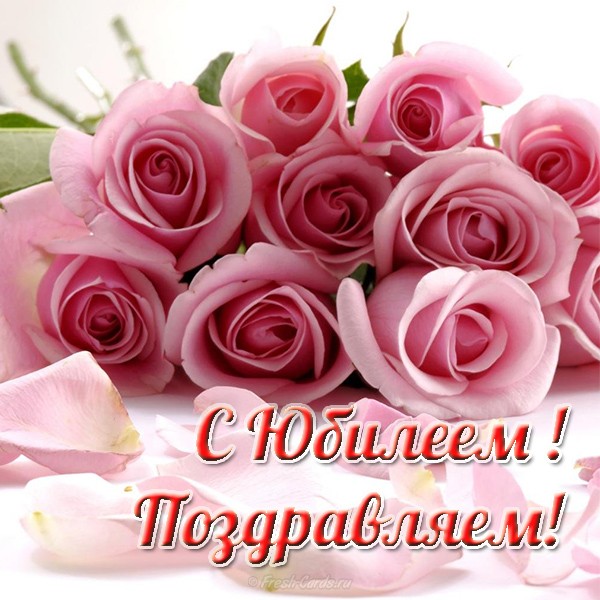 20 мая 2018 года- ведущий специалист сельского поселения Черновка                             отмечает прекрасный ЮБИЛЕЙ!Администрация сельского поселения Черновка горячо и сердечно поздравляет Татьяну Ильиничну!55 – красивый возраст, бархатный сезон жизни. Недаром это две пятерки подряд – наверное, кто-то там, наверху, поставил такую высокую оценку за прекрасно прожитые годы. Все главные трудности и перипетии жизни уже позади, акценты расставлены, приоритеты определены, оценки выставлены – две пятерки! Это прекрасный возраст, в нем мудрость, красота и сила, а впереди – только наилучшее. 55 – еще не возраст, это пик жизни, вершина с которой, как на ладони, видно все прожитое, пережитое, и то прекрасное, к чему следует стремиться. Так желаем здоровья на долгие годы, чтоб свершилось все желанное и задуманное!

В юбилейный год.
Пять и пять не много,
Это - только взлёт.
Твои достижения
Конечно велики,
Но лучшие мгновения                                                                             Будут впереди!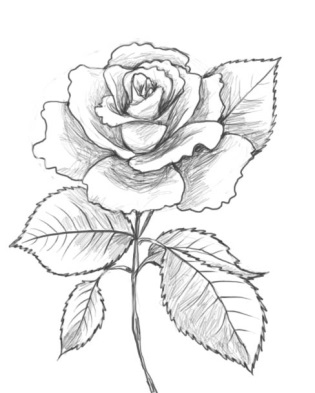 	   Соучредители газеты «Черновские вести»: Администрация сельского поселения Черновка муниципального района Кинель-Черкасский Самарской области, Собрание представителей сельского поселения Черновка муниципального района Кинель-Черкасский Самарской области.Издатель Администрация сельского поселения Черновка муниципального района Кинель-Черкасский Самарской области.Адрес редакции: Самарская обл.,Кинель-Черкасский р-н, с. Черновка, ул. Школьная, 30. тел. 2-66-43 Газета выпускается не реже одного раза в месяц. Газета распространяется бесплатно.Тираж  150 экз.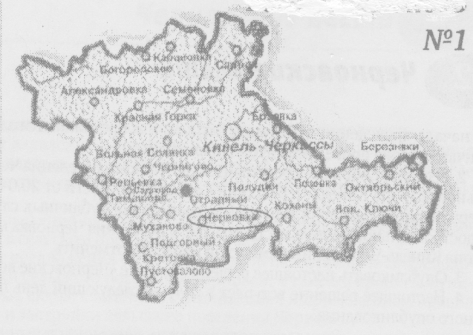 Газета Администрации сельского поселения Черновкамуниципального района Кинель-Черкасский  Самарской области№ 1614 мая 2018 года